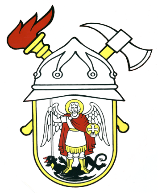 JAVNA VATROGASNA POSTROJBA		GRADA ŠIBENIKAPut groblja 2, 22000 ŠIBENIKtel. 022 212 058, fax. 022 213 744www.jvp-sibenik.hr														KLASA: 406-03/22-04/01e-mail: vatrogasci@jvp-sibenik.hr													URBROJ: 2182-1-55-01-22-1OIB: 28392388169															Šibenik, 30. lipnja 2022.Na temelju članka 28. Zakona o javnoj nabavi („Narodne novine“ broj 120/16) objavljuje seRegistar ugovora o javnoj nabavi i okvirnih sporazuma Javne vatrogasne postrojbe grada ŠibenikaI) Ugovori o javnoj nabavi II) Okvirni sporazumi i ugovori o javnoj nabavi sklopljeni temeljem okvirnog sporazumaJavna vatrogasna postrojba grada Šibenika nema sklopljene okvirne sporazume.													JAVNA VATROGASNA POSTROJBA													                GRADA ŠIBENIKA 														   ZAPOVJEDNIK												               	   Volimir Milošević, dipl. ing. sig.r.b.Predmet ugovoraEvidencijski broj nabaveBroj objaveVrsta provedenog postupkaDatum sklapanja ugovoraIznos sklopljenog ugovoraRazdoblje na koje je sklopljen ugovorNaziv ponuditelja s kojima je sklopljen ugovorDatum konačnog izvršenja ugovoraKonačni ukupni iznos plaćen temeljem ugovora1.Pogonsko gorivo eurodizel02-2009N-16-M-152774-171209Otvoreni postupak11.01.2010.176.751,00Do 31.12.2010.INA – INDUSTRIJA NAFTE D.D.31.12.2010.136.566,562.Usluge osiguranja od automobilske odgovornosti, kasko osiguranje i kasko osiguranje pomorske brodice u 2010. godini01-2010N-16-M-101557-180110Otvoreni postupak23.02.2010.81.024,68Do 22.02.2011.JADRANSKO OSIGURANJE D.D.17.01.2011.88.638,52Obrazloženje: isplaćeni iznos veći je od ugovorenog jer su tijekom godine nastale štete na vozilima, koje su bile nepredvidive u trenutku sklapanja ugovora, te su po toj osnovi uvećane i premije.Obrazloženje: isplaćeni iznos veći je od ugovorenog jer su tijekom godine nastale štete na vozilima, koje su bile nepredvidive u trenutku sklapanja ugovora, te su po toj osnovi uvećane i premije.Obrazloženje: isplaćeni iznos veći je od ugovorenog jer su tijekom godine nastale štete na vozilima, koje su bile nepredvidive u trenutku sklapanja ugovora, te su po toj osnovi uvećane i premije.Obrazloženje: isplaćeni iznos veći je od ugovorenog jer su tijekom godine nastale štete na vozilima, koje su bile nepredvidive u trenutku sklapanja ugovora, te su po toj osnovi uvećane i premije.Obrazloženje: isplaćeni iznos veći je od ugovorenog jer su tijekom godine nastale štete na vozilima, koje su bile nepredvidive u trenutku sklapanja ugovora, te su po toj osnovi uvećane i premije.Obrazloženje: isplaćeni iznos veći je od ugovorenog jer su tijekom godine nastale štete na vozilima, koje su bile nepredvidive u trenutku sklapanja ugovora, te su po toj osnovi uvećane i premije.Obrazloženje: isplaćeni iznos veći je od ugovorenog jer su tijekom godine nastale štete na vozilima, koje su bile nepredvidive u trenutku sklapanja ugovora, te su po toj osnovi uvećane i premije.Obrazloženje: isplaćeni iznos veći je od ugovorenog jer su tijekom godine nastale štete na vozilima, koje su bile nepredvidive u trenutku sklapanja ugovora, te su po toj osnovi uvećane i premije.Obrazloženje: isplaćeni iznos veći je od ugovorenog jer su tijekom godine nastale štete na vozilima, koje su bile nepredvidive u trenutku sklapanja ugovora, te su po toj osnovi uvećane i premije.Obrazloženje: isplaćeni iznos veći je od ugovorenog jer su tijekom godine nastale štete na vozilima, koje su bile nepredvidive u trenutku sklapanja ugovora, te su po toj osnovi uvećane i premije.3.Vatrogasno dvodijelno odijelo za gašenje šumskih požara02-2010N-16-M-118059-100510Otvoreni postupak07.06.2010.115.497,00Do 06.07.2010.TEH – PROJEKT INŽENJERING D.O.O.24.08.2010.115.497,004.Intervencijsko vatrogasno dvodijelno odijelo prema normi HRN EN 469:200603-2010N-16-M-136867-041010Otvoreni postupak20.10.2010.365.132,88Do 31.12.2010.TEH – PROJEKT INŽENJERING D.O.O.23.12.2010.365.132,885.Nabava i isporuka dva (2) osobna terenska vozila04-2010N-16-M-143550-261110Otvoreni postupak15.12.2010.309.436,00Do 31.12.2010.PERFEKT – AUTO D.O.O.23.12.2010.309.436,006.Pogonsko gorivo eurodizel i loživo ulje ekstra lako02-2011N-16-M-102944-260111Otvoreni postupak28.02.2011.168.331,16Do 31.12.2012.INA – INDUSTRIJA NAFTE D.D.31.12.2012.155.891,317.Usluga osiguranja od automobilske odgovornosti, kasko osiguranje, kasko osiguranje pomorske brodice i osiguranje osoba od posljedica nesretnog slučaja (nezgode) u 2011. godini03-2011N-16-M-103664-310111Otvoreni postupak24.02.2011.102.017,77Do 23.02.2012.CROATIA OSIGURANJE D.D.23.02.2012.99.529,608.Vatrogasno dvodijelno odijelo za gašenje šumskih požara04-2011N-16-M-142186-041111Otvoreni postupak02.12.2011.118.996,35Do 29.12.2011.TEH – PROJEKT INŽENJERING D.O.O.29.12.2011.118.996,359.Opskrba motornih vozila naručitelja na benzinskim postajama pogonskim gorivom eurodizel01-20122012/S 002-0000537Otvoreni postupak10.03.2012.163.704,39Do31.12.2012.INA – INDUSTRIJA NAFTE D.D.31.12.2012.120.706,0010.Opskrba motornih vozila naručitelja na benzinskim postajama pogonskim gorivom eurodizel02-20122012/S 002-0087609Otvoreni postupak02.01.2013.187.720,00Do31.12.2013.INA – INDUSTRIJA NAFTE D.D.31.12.2013.141.915,2611.Opskrba motornih vozila naručitelja na benzinskim postajama pogonskim gorivom eurodizel01-20132013/S 002-0098409Otvoreni postupak02.01.2014.184.870,00Do31.12.2014.INA – INDUSTRIJA NAFTE D.D.31.12.2014.119.183,0912.Desetogodišnji servis i popravak autoljestve vozila Metz, tip DLA-K 23/12 PLC.2 L3901-2015Pregovarački postupak bez prethodne objave26.05.2015.559.088,75Do 25.07.2015.MI –STAR D.O.O.10.08.2015.520.405,00